VE713  ТРИКОТАЖНЫЕ ПЕРЧАТКИ С ДВОЙНЫМ НИТРИЛОВЫМ ПОКРЫТИЕМ 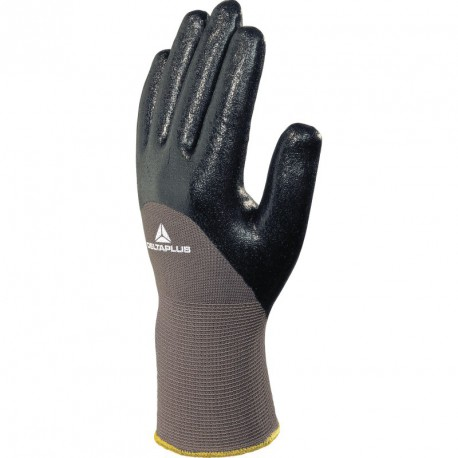 Цвет: черныйРазмер: 07/08/09/10СПЕЦИФИКАЦИЯПерчатки трикотажные бесшовные с эластичной манжетой с двойным нитриловым покрытием 3/4 поверхности. Высокая устойчивость к истиранию. Устойчивость к воздействию масел.Основа: 100% полиамид. Размер стежка 13.Покрытие: двойной нитрил. Покрытие частичное: на ладонной части, пальцах и половине тыльной                       части ладони            Технические характеристики EN388: 4 1 2 1 Устойчивость к истиранию – 4 (максимальная)Устойчивость к порезам  – 1 Устойчивость к разрывам – 2 Устойчивость к проколам – 1ОСНОВНЫЕ ПРЕИМУЩЕСТВА ТОВАРА ДЛЯ ПОЛЬЗОВАТЕЛЯДвойное покрытие  обеспечивает хорошую защиту от масел и увеличивает срок службы перчаток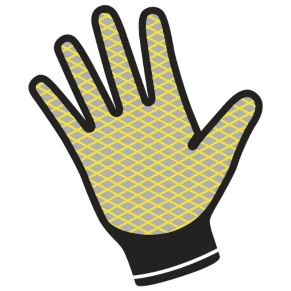 Перчатки можно использовать после стирки                      Хорошая воздухопроницаемость                                             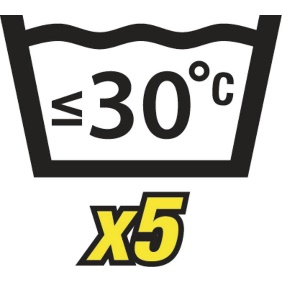 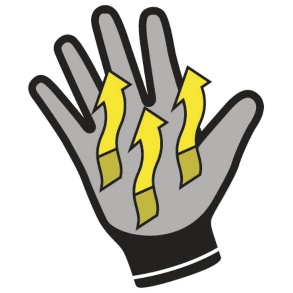 Защитное покрытие 3/4 поверхности обеспечивает защиту пальцев от контакта с агрессивной средой, при этом обеспечивает хороший воздухообмен